PROFILE OF THE FACULTY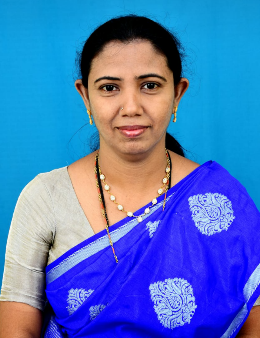 E-mail: sbr.shaik0786@gmail.com rabiabasha786@gmail.com Profile URL:https://vidwan.inflibnet.ac.in//profile/75465 Phone: 7382786328Address: SVCR GDC, Palamaner,Chittoor, Andhra Pradesh, India - 517408Executive Council Member –(EC) - S.V University, Tirupati -2020-2023BOS Member – S.V University, Tirupati -       2014  - 2023 BOS Chair Person – PVKN Govt. College (A) Chittoor - 2018 to present  Cultural Coordinator - PVKN Govt. College (A) Chittoor – 2017-2023Women Empowerment cellSEMINARS ATTENDED AND PRESENT THE PAPERSEMINARS  2012-22Webinars Participated and Present the Paper 20201.1.Name                      Dr.SHAIK BENAZEER Name                      Dr.SHAIK BENAZEER Name                      Dr.SHAIK BENAZEER 2.2.Designation             Asst.Prof of HindiDesignation             Asst.Prof of HindiDesignation             Asst.Prof of Hindi33Father’s Name         Shaik HussainFather’s Name         Shaik HussainFather’s Name         Shaik Hussain44Mothers Name         Haleema bibi      Mothers Name         Haleema bibi      Mothers Name         Haleema bibi      55Present address       SVCR GOVT. DEGREE COLLEGE, PALAMANER, CHITTOOR A.P     Present address       SVCR GOVT. DEGREE COLLEGE, PALAMANER, CHITTOOR A.P     Present address       SVCR GOVT. DEGREE COLLEGE, PALAMANER, CHITTOOR A.P     66Permanent address               D.NO 14-10-61                                  Nookalamma street, Bheemuni patnam                                  Visakha patnam, Andhra Pradesh                Permanent address               D.NO 14-10-61                                  Nookalamma street, Bheemuni patnam                                  Visakha patnam, Andhra Pradesh                Permanent address               D.NO 14-10-61                                  Nookalamma street, Bheemuni patnam                                  Visakha patnam, Andhra Pradesh                77Educational Qualifications     M.A, M.Phil, Ph.DEducational Qualifications     M.A, M.Phil, Ph.DEducational Qualifications     M.A, M.Phil, Ph.D8Teaching ExperienceTeaching ExperienceS. No.DesignationName of the InstituteFromToNo. of Years1LECTURER/ ASST PROFP.V.K.N GOVT. COLLEGE(A)CHITTOOR04-01-201302-08-202310 years, 7 Months2LECTURER/ ASST PROFSVCR GOVT. DEGREE COLLEGE, PALAMANER02-08-2023TILL DATE9Professional Competency (for example RC, OC, Training programs, etcS. No.Course Attended Conducted byFromToGrade1OCCCE – MANUU, HYDERABAD9 MAY 20135 JUNE 2013   ‘A’2RCS.V UNIVERSITY, TIRUPATI17 OCT 201605 NOV 2016    ‘A’3RCANDHRA UNIVERSITYVISAKHA PATNAM20  NOV 2017 10 DEC 2017    ‘A’4RCANDHRA UNIVERSITYVISAKHA PATNAM21 NOV  202204 DEC 2022‘A+’10. No. of Articles / papers published in international journals with impact factor (with title names)S. No.Title  with page no.JournalISSN / ISBN No.Impact Factor / Peer reviewed if anyDate & Period1Mahaadevi Varma je eke kaavyom me vedanaa kee haav bhoomiBrAhmiInternational  Literary MagazineApr-June 20072Mahila upanyaaskaaro ke Upanyaasom me panapte Jeevan – MoolyaBrAhmiInternational  Literary Magazine  July-Sep 20083Narak-dar-Narak Upanyaas me abhiyvakt Jeevan ki Traasadi      pg  57 – 62Yogyata International Reffered Reacherch JournalISSN :              2348-4225Peer reviewedOct - Dec 2014 4Bharat aur Jativaad  pg 61-66Yogyata International Referred journalISSN 2348-4225 Peer reviewedJan-Mar 2015 5Vividhta me ekata kee kadee – Hindi Yogyata International Referred journalISSN 2348-4225 Peer reviewedJuly  20156Saamajik kavi dinkarYogyata International Referred journalISSN 2348-4225 Peer reviewedDec  20157 Hindi ka Vaishwik Swaroop aur Pravaasee lekhanHindi kavaishwik SandharbhISBN 978-93-80669-60-120158Ahindi Bhashi kshetron me Hindi ke pathan – paathan kee samasyaayenYogyata International Referred journalISSN 2348-4225 Peer reviewed201711. No. of Articles / papers published in national journals with impact factor (with title names)S. No.Title  with page no.JournalISSN / ISBN No.Impact Factor / Peer reviewed if anyDate & Period9Hindi ke Mahila Upanyaskaro me Mehrunnisaparvej kaa sthaanSravanthiDec 200410Mehrunnisaparvej Vyaktivaadi chetana kee LekhikaVivaran patrikaFeb 200611Vartamaan Telugu Saahitya evam Vaad  pg 68-91 Sahasravarshom kaa Teugu Sahitya Andhra Pradesh Hindi Academy12Hindu-Muslim Sanskrutik samanvyay sadhak:Jayasi  pg 9-11Anbhai SanchISSN :               2321-2276Apr-Sep 201413Sampradaayik Sadhbhaavnaa ke Saadhak Kabeer               pg 59-64Vimal -VimarshISSN :           2348-588401 Nov 201414Aadhunik Raam Kaavyon me Naari                            pg 165-168                        ISBN 978-81-927102-1-1Dec  201415Hindi Kahaani me Dalit Naari Aakrosh ke dayere me...ISBN 978-93-81980-28-6Feb  201516Sahitya me prakruti aur paryavaranISBN 978-81-928358 -8-4March 201517Hindi me Saikshik samasyaayemAnbhai sanchISSN 2321-2276Oct-Dec201418Hindi  aur  Urdu Kathasahitya me NariSaraswatiISBN NO -       978-81-921270-1- 919Swatantroyottar Hindi Upanyaas – badalte manovaijnaanik pahloo  pg 21-24Vimal vimarshISSN 2348-588415 feb 201520Hindi – Telugu Mahila Upanyaaskaarom ke upanyaason me Naaree sangharsh Anbhai sanch ISSN 2321-2276July 201521Swatantryottar mahila kathaakaarom ke upanayaason me naari : ashtitva ki khoj me Vimal vimarshISSN 2348-588415 July 2015 22Naresh Mehata ke kaavya me chitrit praakrutik saundarya Anbhai sanch ISSN 2321-2276July-Sep 201523Naari ke Badalte AayaamHindi Saahittya me Saamaajik Chunautiyaan ISBN 978-81-932362-7-7201624Hindi-Telugu Dalit Aatmakathaaon kaa VikaasSaraswatiISBN 978-81-921270-4-0201625Hindi kaa badalta SwaroopVishwa MaitriISBN 978-93-8363760-7201626Hindi-Telugu Dalit saahitya stree – lekhanAnbhai SaanchISSN 2321-2276201627Nimnavargeey Grameen Mahila: Premchand Ke Upanyaason Me RESEARCH DISCOURSEUGC-21747ISSN:2277-20142.471SUPPLE201728Madhya yugeen santh saahitya – maanav moolyaVimal vimarshISSN 2348-5884201729Asmita kee talaash me naareeVimal vimarshISSN 2348-5884201730Soophi santh kavi – khusruVimal vimarshISSN 2348-5884201731Maanav dharma ke poshak premchand jiRESEARCH DISCOURSEUGC-21747ISSN:2277-20142.471201832Shiksha Va Dhrma Sambandhi Vichar : Premchand Ke Upanyaason MeRESEARCH DISCOURSEUGC-21747ISSN:2277-20142.471JAN-MAR 201833Importance of Mother TongueVolume ISBN 978- 81-927315-7-5 201834VIVIDHTA ME EKATA UNMESHUGC-48797ISSN:2394-22072.011NOV2017-APR201835‘korjaa’ upanyaas me naaree ke badalte aayaamVimal vimarsh   Referred Research  journal    ISSN 2348-5884, 2018 JULY36Swatantroyattar Hindi Upanyaason Me Graameen Samaaj Aur Raajneeti   SHABDARNAV - International Peer reviewed journal of multidisciplinary research ISSN :2395-5104JULY – DEC 2018  37Samakaaleen Hindi Kahaaniyon Me Maanaveety SambandhYogyata International Referred journalISSN 2348-4225  2019 JAN-MAR38Saahitya, Samaaj Aur SampradaayiktaANBHAI SANCH (2017 Special edition publish in 2019)ISSN 2321-2276201939Udaatth Jeevan ke praneta : GandhiRole of Journals In IndependenceISBN : 978-81-930475-3-8Dec 201940Valmiki Ramayan me Abhivyakt Naitik Evam Manaveey Mooly YOGYATAISSN: 2348-4225OCT-DEC  201941Samajik Samarasata me Sant kaviAJANTAAn International Multidisciplinary Research JournalISSN : 2277 – 5730Impact Factor: 6.399APR-JUN 202042Adhunik Hindi Upanyaason me Adivasi Jan – Jeevan Bohal Shodh ManjushaInternational Peer reviewed journal of multidisciplinary researchISSN : 2395-7115Impact Factor: 3.811JULY 2020VOL-12, Issue -143Samakaleen Hindi Kahaniyon me Bikharate Manaveey SambandhBohal Shodh ManjushaInternational Peer reviewed journal of multidisciplinary researchISSN : 2395-7115Impact Factor: 3.811JULY 2020VOL-12, Issue -14421 वीं शती के हिन्दी उपन्यासों में अभिव्यक्त मजबूर किसान जीवन International Journal of Multidisciplinary Educational Research –IJMERISSN : 2277-7881Impact Factor: 6.514August 2020VOL -9, Issue :8(4)45स्वतंत्रता आंदोलन में पत्रकारिता का योगदानGALAXY LINK  2319-8508, 6.571NOV 202146विज्ञापन जगत और हिंदी – SHODH RITUISSN : 2454-6283, 7.312OCT-202147महरुन्निसा परवेज़ के उपन्यासों में मूल्य IJMER 2277-7881 7.816 NOV 202148महात्मा गाँधी जी के विचार में सामाजिक समानताWorldwide International Inter Disciplinary Research Journal.ISSN : 2454 – 79056.91OCT- 2021 49Sant Sahitya aur Manav MoolyaYogyata International Referred journalISSN 2348-4225  Apr-June 202250The role of Telugu press in freedom movement BHAVA VEENA UGC Care list Group-1 Journal ISSN : 2456-4702Aug 202251“Ucchtar shikshaa ki niyaamak pranaalee me amool parivarthan” nayi shiksha neeti ke sandarbh me …IJMER 2277-7881 8.017 10th APR 202352Swatantrata aandolan me Hindi Sahitykaro ka YodaanB-Aadhar2278-93088.632MAR 202353Hindi kahaniyon me Vruddh vimarshVRUDDH VIMARSH ISBN202354Hindi-Telugu navalalu : Aadhunika girijana jeevanamOUCHITYAM UGC CARE LISTED ISSN: 2583-4797VOL-4,ISSUE-13 NOV 202319University level activities of the individual in addition to regular curriculum13Academic excellence and events conductedS. No.Name of the eventYearPurposeOutcome1National seminarNov29-30 2013Hindi promotion 15Extension activities (NCC, NSS, Eco Club, Consumer Club, WEC etc)S. No.Academic yearActivity No. of student participatedOutcome12015-16Induction program    200Motivate the students and create awareness 226 Aug 2016Women equality day    200Awareness the Gender equality.3Nov 2016Violence against women    120 Awareness of the students 41 Dec 2016Aids day rally   150Raise to Awareness the students about Aids and other diseases.5Feb 14 2016Women Trafficking   600Awareness the students and legal advises given by judicial authorities 62018Survey – Awareness on Use of Sanitary Napkins    20Awareness the village people-yadamarriGDC –Kalikiri16Major / Minor Research ProjectsS. No.Title of the MRPSanctioned yearAmount sanctionedSanctioning authorityCompleted / ongoing1Samakaleen Hindi-Telugu Upanyaason me Dalit-chetana 20141,95,000/-       UGCCompletedSeminar / workshops conducted S. No.Title of the seminar / workshopDateFunding agencyAmount sanctionedOutcome1Raastreey Aatmanirbharat  aur Hindi. 29-30 nov 2013   UGC1,00,000/-Various university Prof, Lecturers, Research scholars came and no of  research papers presented.    Invited Lectures outside the premisesS. No.Name of the InstitutionName of the TopicDate and PeriodBeneficiaries1Nehru Yuva KendraIndian Heritage and CultureAll hindi – non hindi students2Nehru Yuva KendraBrarateey Sanskruti Feb 2015All hindi – non hindi students3GDC PEELERBhakti sahityaHindi students4Camford SchoolImportance of Hindi 14 sep 2015All school students 5NPS GDC CHITTOORBAALSOWRIREDDY KRIT BHOOKH HADATAAL14-07-2016Students6Subharam Govt.College, PunganurHINDI DIVASSep 2016Students7NPS GDC, ChittoorSaahitya aur sanskuti aur ka paraspar sambandh24-01-2018Students8P.R COLLEGE (A) KAKINADAHindi me rojgaar Sep 2021StudentsS.NOYEARName of the LecturerDesignationName of the seminarProfessional agency OrganizedDate012012Dr.Shaik BenazeerLecturer in HindiSwatantrapyottar Hindi Upanyaason me chitrit Grameen Raajneeti Visakha Womens College, Visakhapatnam13-14 Feb 2012022013Sathattar Hindi Kahaani Saahitya me NaareeSmt.N.P.S. GDC Chittoor25  Feb  2013032013Hindi- Teluu Upanyaason me Saampradaayik SAdbhaavana aur Raajneetik ekataAacharya Naagarjuna University.26-27 Mar 2013042013Hindi- Urdu kathasaahitya me naaree – Asmita ki Talaash meGDC Rajahmundry 31 -03- 2013052013Raastreey Atmanirbharata aur Hindi P.V.K.N GDC Chittoor.29-30 Nov 2013062014Hindi-Telugu Upanyaaskaaron ke Upanyaason me naaree-sangharshBhaarateey Bhasha Sansthaan, Mysore 10-11 Jan 2014072014Hindi – Urdu kahaani saahitya me Naari...Justice Basheer Ahmad Sayeed College for Women (AN) 27  Jan   2014082014Naresh Mehta keKaavy me chitrit prakruti  evam paryaavaranVisakha Govt. Degree & P.G College for Women – UGC –VSKP02  Dec  2014092014Aadhunik Raam Kaavyom me Naari Vimarsh B.K Shraaf Govt. Arts College Mumbai12-13 Dec – 2014102015Samakaaleen Hindi Kahaaniyom par Bhoomandaleekaran kaa prabhaav Sree Durga Malleswara Siddhartha Mhila Kalasala – Vijayawada 29-30 Jan -2015112015Hindi Kahaniyon me Dalit NaariP.R Govt. College (A) Kakinada6-7  Feb  2015122015Bahumukhi Vyaktitv ke dhani : Ravindranath TagoreRajahmundry 06   Mar  2015132015Mehrunnisa Parvej ke Upanyaason me Vaichaarik SangharshAkshara, Rajahmundry22-23 Nov 2015142015Hindi ka Vaishvik Swaroop aur Pravaasee Lekhan Birla College of Arts and Commers, Kalyan, Mumbai 27-28 Nov  2015152016Hindi Upanyaasom me nayi aur puraanee peedhee ka sangharsh Justice Basheer Ahmad Sayeed College for Women (AN)6  Jan   2016162016Hindi Upanyaasom me vighatit paarivaarik sangharsh Akshara, Rajahmundry22-23 Jan 2016172016Molla aur Tulasi Raamayan me Raam me abhivyakth Maanaveey MoolyaS.V Oriental College, Tirupati  4-5 Feb 2016182016Vaalmeeki Ramayan aur Tulasi Maanas me Raam ke Maanaveey GunAndhra University, Visakhapatnam.5-6 Mar 2016192016Naaree ke badalte aayaam korja ke sandharbha me….Baldwin women’s college, Bangalore23-24 Sep 16202016Hindi-Telugu Dalit aatmakathaaon kaa VikaasP.R College, Kakinada5-6 Dec 16212016Hindi kaa badaltaa swaroop : vaishvikaran ke sandharbh me …St.Joseph College for Women (A) Visakhapatnam9-10 Dec 16222017Hindi Bhashi khetron me Hindi ke Pathan – Paathan ki samasyaayen Fourth Inter national Hindi Conference GITAM University, Visakhapatnam6-8 Jan 17232017Nasira Sharma  kee kahaaniyon  me Sampradayikta  Smt.NPS Govt. COLLEGE13 Apr 17242018Mother Tongue – An Effective Tool of Modern Context – Importance of Mother TongueP.V.K.N Govt.Collge, Chittoor18252018Korja upanyaas me naaari ke badalte aayaamSt.Joseph College for Women (A) Visakhapatnam14-15 July 18262018Raam ke maaveey gunAndhra University, Visakhapatnam. Nov 2018272019Samakaaleen Hindi Upanyas : Nari AsmitaDKW College, Gudur5 Feb 2019282019Samakaaleen Hindi kahaaniyon me maanaveey sambandhP.R College, Kakinada1-2 March 2019292019Udaatth Jeevan ke praneta : GandhiDKM College for Women (A) Vellore. 11 Dec 201930. 2020Hindi Upanyaason me Pravasi pravaasi majdooron ka samvednaatmak swarInternational Dr.V.R.Godhaniya Girls College, Porbandar 6 Jun 2020312022Sant Sahitya aur Manav MoolyaNational 22-23 July 2022322022The role of Telugu press in freedom movementNational 18-19 Aug 2022 Name of the LecturerDr. Shaik BenazeerParticipated Bhavan’s Vivekananda College, Secunderabad International14 May 2020 Bharat aur Jativad – present the paperCurrent Global Scenario and India : Challenges, Prospects & RoleBhartiya Shikshan Mandal, Knpur-UPInternational15-17 May 2020Stree sashaktikaran –Need of Women Empowerment during COVID-19’’Govt. P.G. College, Bilaspur, Rampur-(U.P)International20th May 2020 तकनीकी क्षेत्र में हिन्दी भाषा का महत्त्व St.Agnes College (A) Mangaluru National21 May 2020Hindi Literature GDC MangaluruNational22 May 2020विभिन्न माध्यमों से भाषा कौशल विकास, आभासी शिक्षण और मूल्य St.Joseph College for Women (A) Visakhapatnam International23  May 2020महामारी, साहित्य एवं समाज Mhatma Gandhi Central University, Motihari, BiharInternational26 May 2020वर्तमान परिप्रेक्ष्य में संत साहित्य की प्रासंगिकता Bharateey Vichar Manch, NagpurInternational26-29 May 2020कामकाज के बदलते तौर तरीके और तकनीक Hansraj College, University of DelhiNational27 May 2020COVID-19 Issues and Challenges in Higher Education P.R College (A) Kakinada, APNational27 May 2020सामाजिक समरसता में संत कवि और मानव मूल्य – paper present Smt.Vimalabai Arts and Science College, Sakri- Dhule- MharastraNational29 May 2020वर्तमान महामारी के परिदृश्य में प्रकृति से संबंधित हिन्दी साहित्य बदलाव और प्रासंगिकता Seshadripuram College, Bangalore International30 May 2020 वर्तमान परिस्थितियाँ : मन:स्थिति और समाधान Jain School Of Science, Bangalore National30 May 2020PARYAVARAN AUR PARYATANGangasheel Mahavidhyalay, BareillyNational16 JULY 2020नई शिक्षा नीति एवं हिन्दी भाषा Seshadripuram College, BangaloreNational15 Oct 2020हिन्दी भाषा की दशा और दिशा VISHWA HINDI SANGHATAN , NEW DELHINational21 SEP 2021